Supplementary material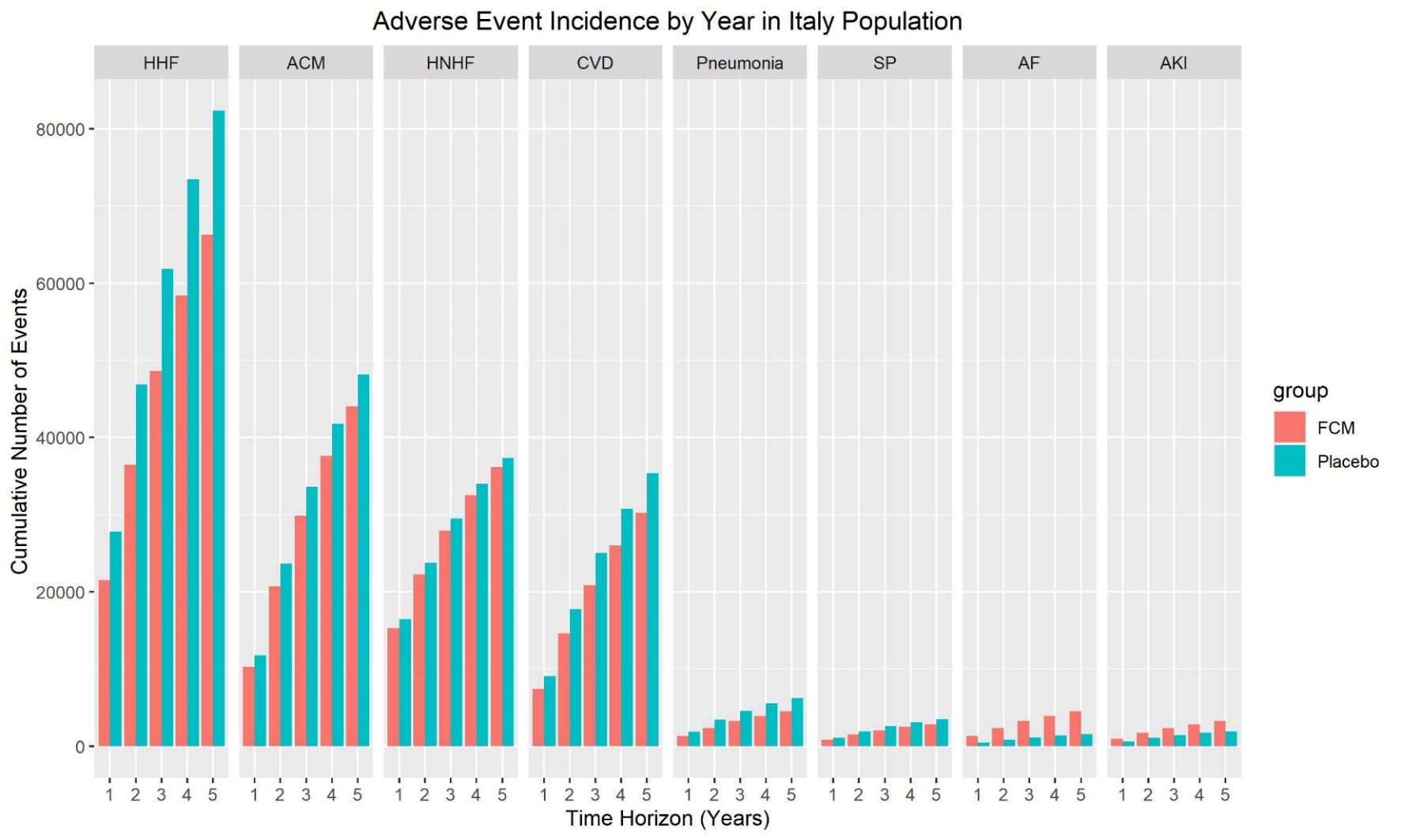 Figure S1. Projected cumulative incidence of adverse events associated with FCM versus placebo in Italy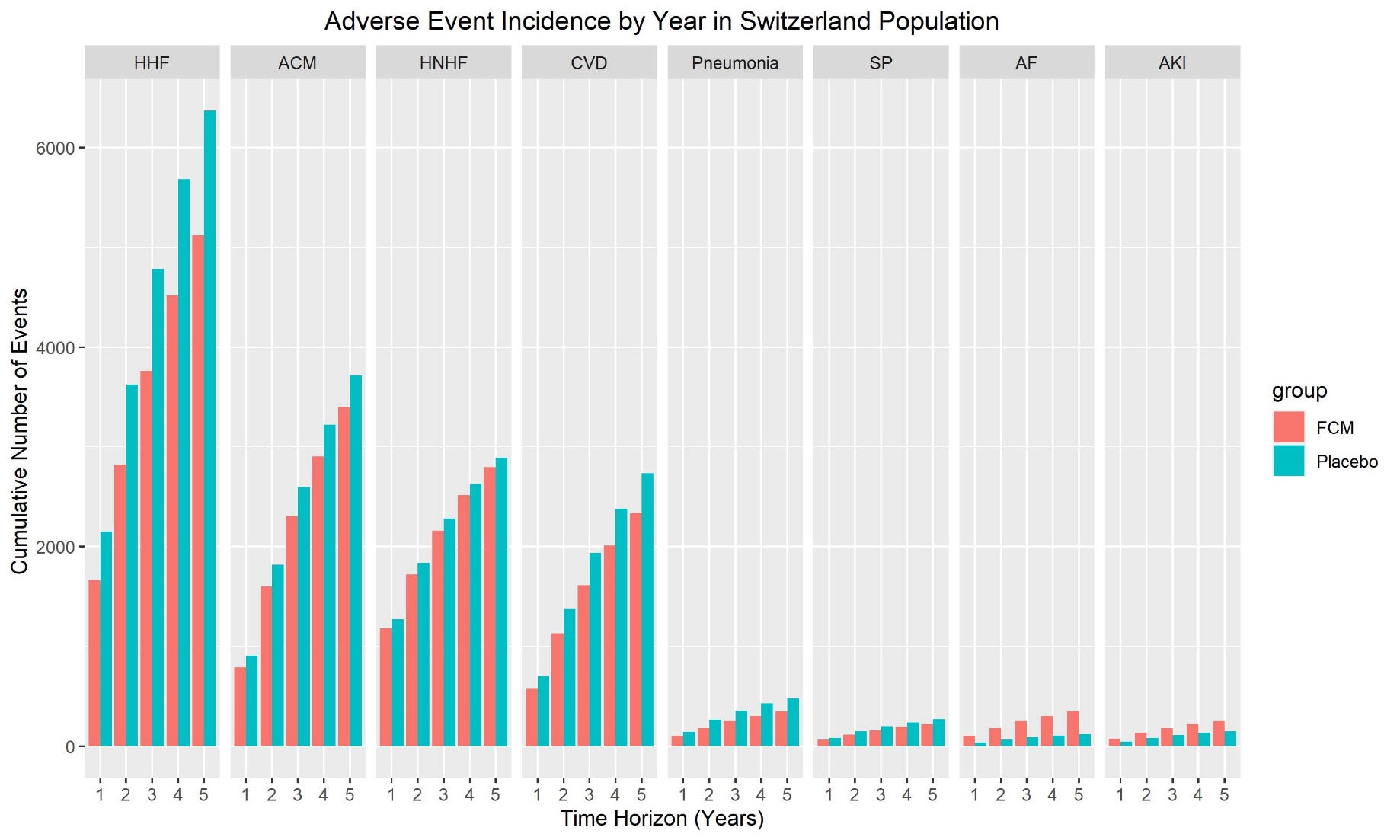 Figure S2. Projected cumulative incidence of adverse events associated with FCM versus placebo in Switzerland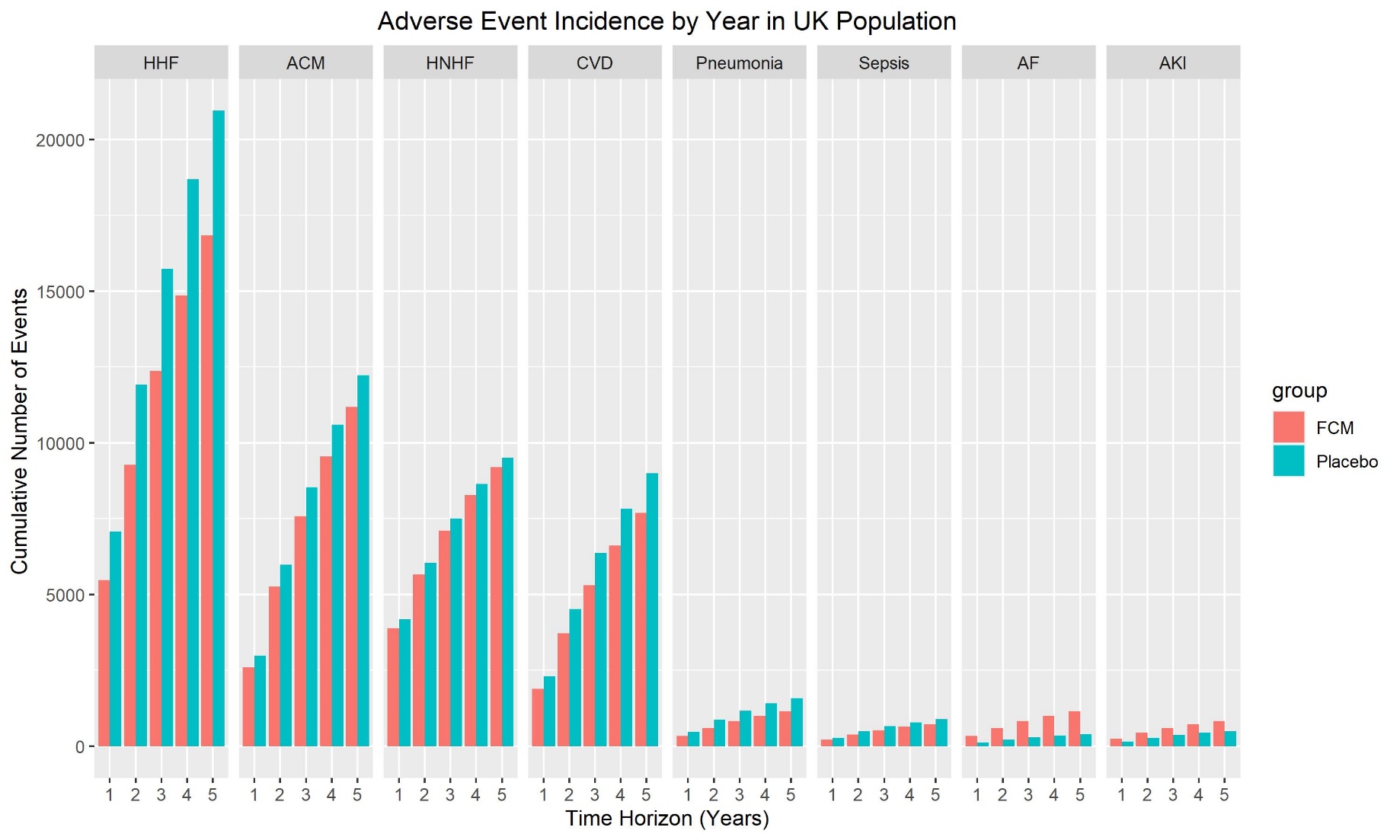 Figure S3. Projected cumulative incidence of adverse events associated with FCM versus placebo in the UK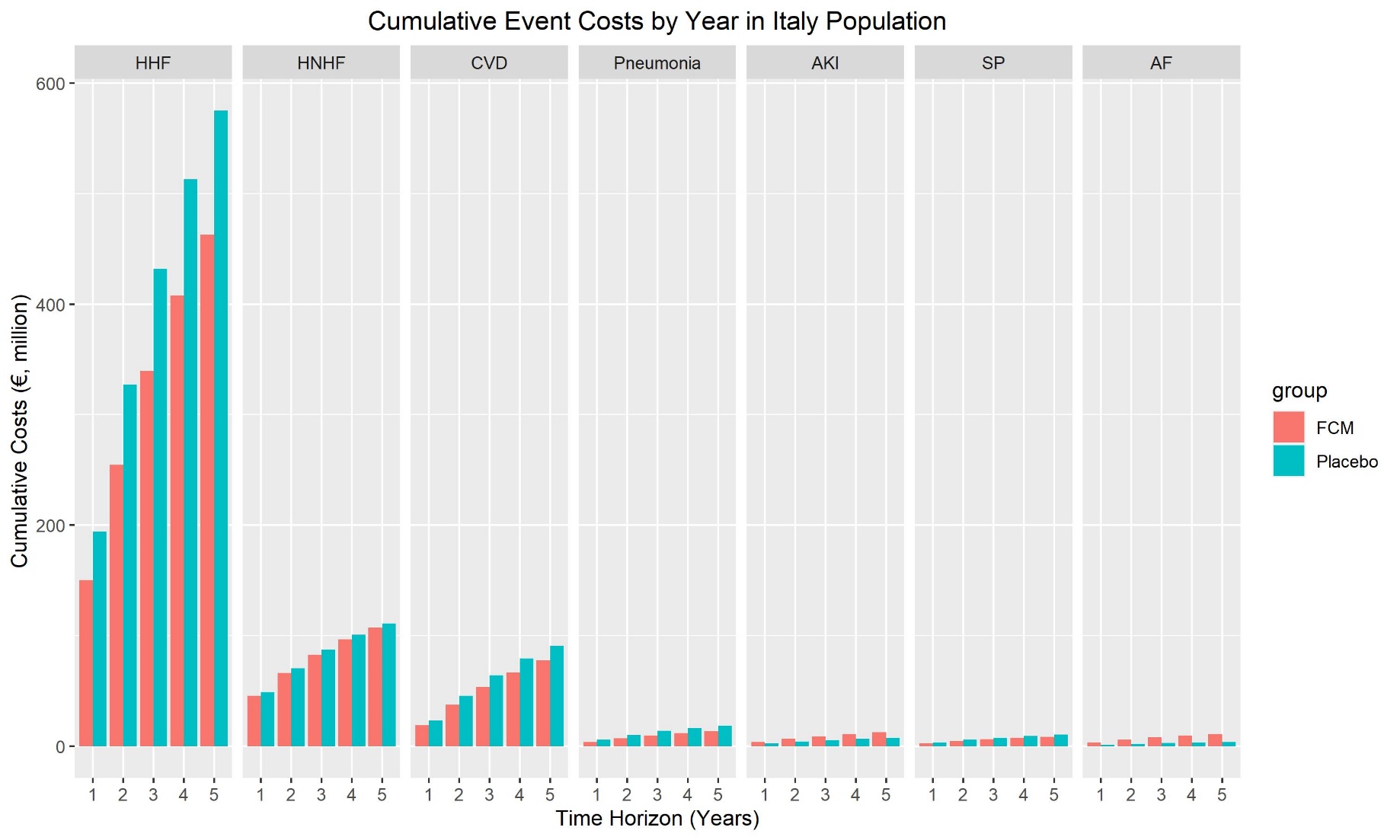 Figure S4. Projected cumulative event costs associated with FCM versus placebo in Italy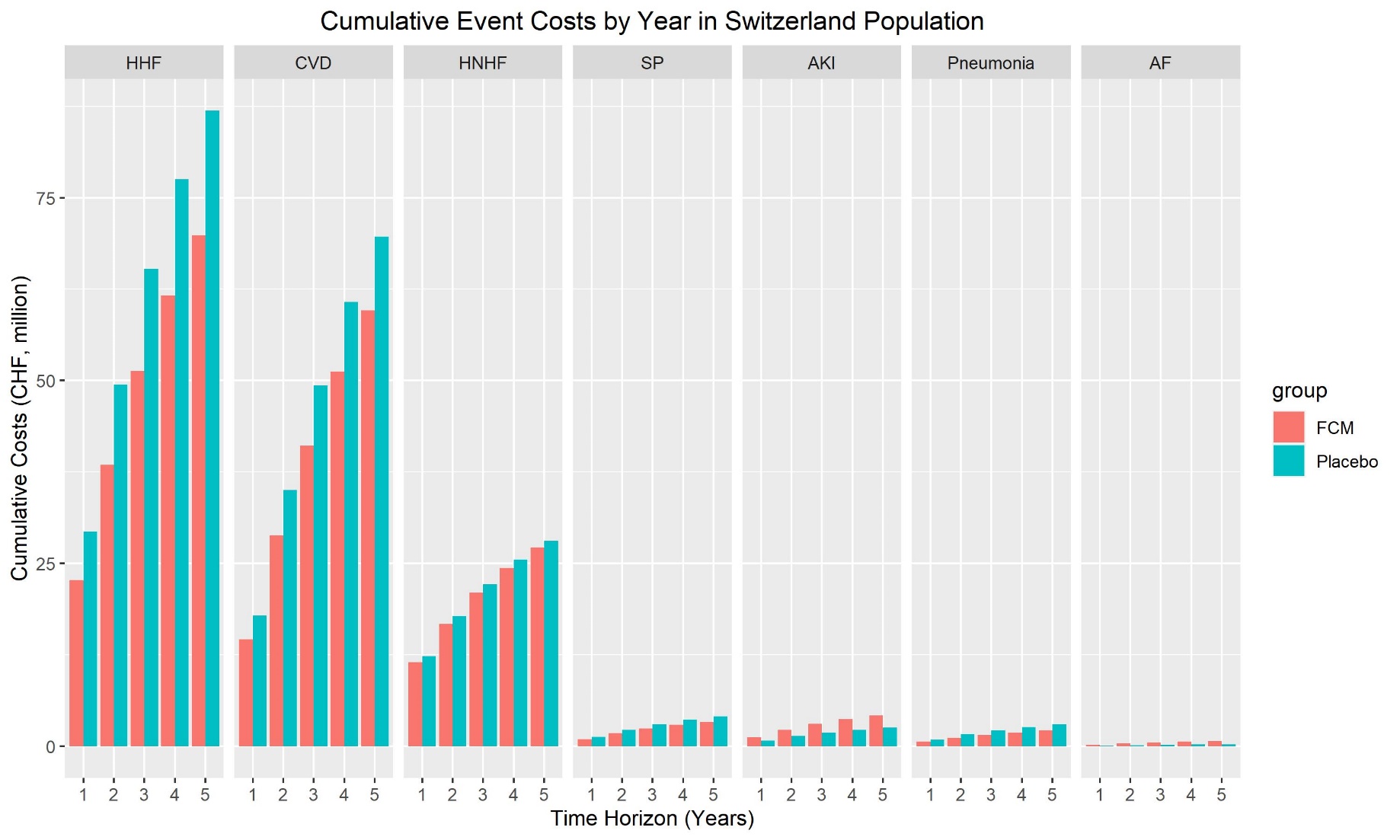 Figure S5. Projected cumulative event costs associated with FCM versus placebo in Switzerland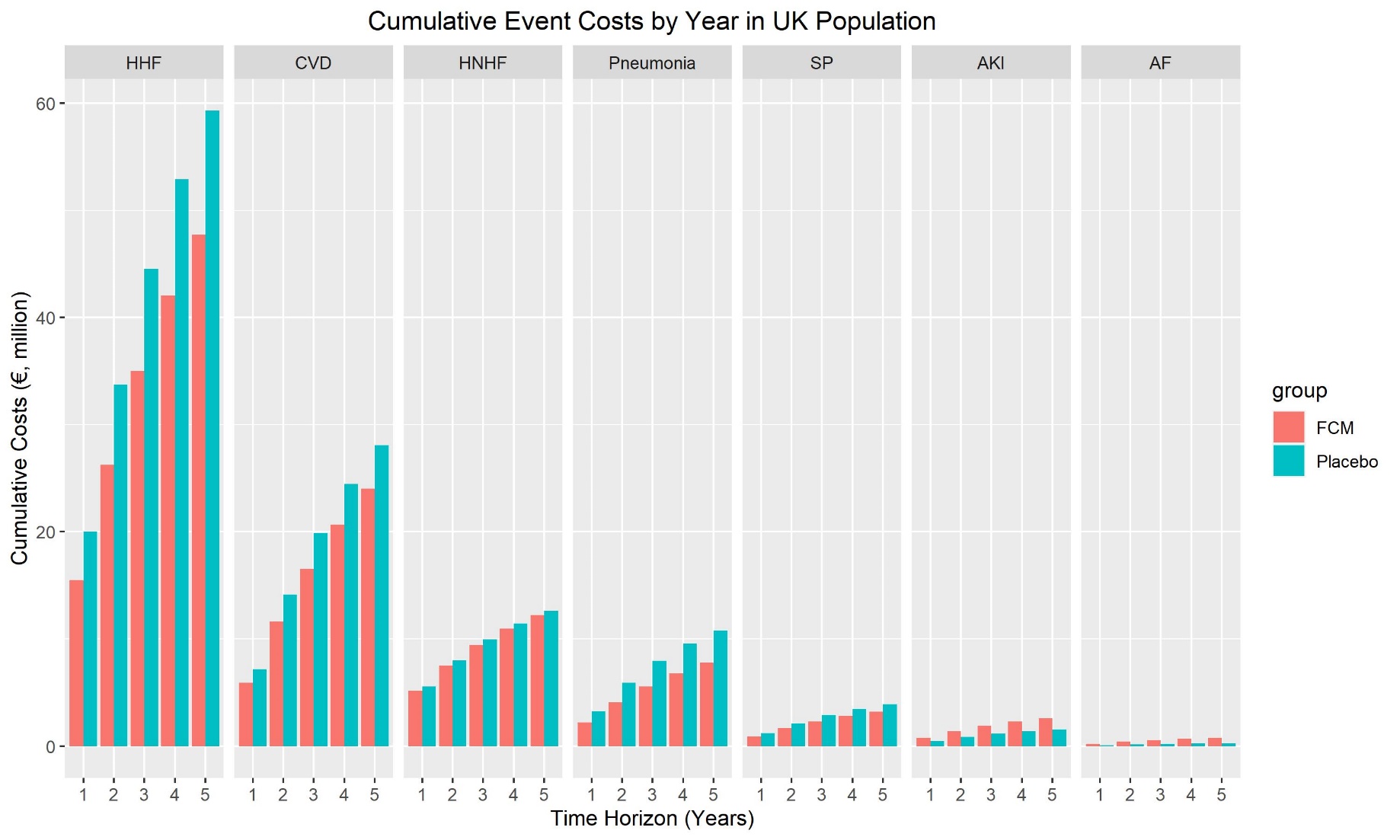 Figure S6. Projected cumulative event costs associated with FCM versus placebo in the UKTable S1. Coefficients derived from adjusted covariates predicting heart failure and non-heart failure hospitalization events through generalized estimating equations.Table S2. Incidence of treatment-emergent adverse events per patient within 52 weeksTable S3. Cost inputs for FCM treatment, adverse events and hospitalizations Table S4. Parameterization of adjusted all-cause and CV-specific mortality parametric survival equations (Weibull)Table S5. Deterministic sensitivity analysis. The impact of parameter changes on cost-savings after 5 years.CovariateHospitalization for heart failureHospitalization not for heart failureCovariateCoefficientCoefficientIntercept-2.3827-2.8267FCM-0.2220-0.0621LVEF (centered)-0.0229-0.0114Ischemic HF0.13600.2863de novo HF-0.80820.0377eGFR (centered)-0.0082-0.0109Anemia0.0579-0.1008Age (centered)-0.0041-0.0014KCCQ: 0-<25RefRefKCCQ: 25-<39-0.1796-0.0960KCCQ: 39-<54-0.4488-0.3191KCCQ: 54-100-1.0908-0.4805Female-0.1766-0.7550Time-0.0011-0.0032eGFR: estimated glomerular filtration rate; FCM: ferric carboxymaltose; HF: heart failure; KCCQ: Kansas City Cardiomyopathy Questionnaire; LVEF: left ventricular ejection fractionNegative coefficients denote a lower probability of the predicted outcome according to time.eGFR: estimated glomerular filtration rate; FCM: ferric carboxymaltose; HF: heart failure; KCCQ: Kansas City Cardiomyopathy Questionnaire; LVEF: left ventricular ejection fractionNegative coefficients denote a lower probability of the predicted outcome according to time.eGFR: estimated glomerular filtration rate; FCM: ferric carboxymaltose; HF: heart failure; KCCQ: Kansas City Cardiomyopathy Questionnaire; LVEF: left ventricular ejection fractionNegative coefficients denote a lower probability of the predicted outcome according to time.Adverse eventFCMFCMStandard careStandard careAdverse eventMeanSEMeanSEAF0.020.010.010.004Pneumonia0.020.010.030.01AKI0.010.010.010.004Sepsis0.010.0050.020.01AF: atrial fibrillation; AKI: acute kidney injury; FCM: ferric carboxymaltose; SE: standard error.Data from AFFIRM-AHF, Vifor Pharma (data on file).AF: atrial fibrillation; AKI: acute kidney injury; FCM: ferric carboxymaltose; SE: standard error.Data from AFFIRM-AHF, Vifor Pharma (data on file).AF: atrial fibrillation; AKI: acute kidney injury; FCM: ferric carboxymaltose; SE: standard error.Data from AFFIRM-AHF, Vifor Pharma (data on file).AF: atrial fibrillation; AKI: acute kidney injury; FCM: ferric carboxymaltose; SE: standard error.Data from AFFIRM-AHF, Vifor Pharma (data on file).AF: atrial fibrillation; AKI: acute kidney injury; FCM: ferric carboxymaltose; SE: standard error.Data from AFFIRM-AHF, Vifor Pharma (data on file).ComponentUKSwitzerlandItalyTreatment costsTreatment costsTreatment costsTreatment costsFirst month£178.58 (£4.45)CHF280.25 (CHF6.99)€199.82 (€4.98)Second month£64.41 (£10.21)CHF99.51 (CHF16.03)€70.95 (€11.43)Adverse event costsAdverse event costsAdverse event costsAdverse event costsAF£674.71 (67.47)[63]CHF1,941.24 (CHF194.12) ┼€2,424.69 (242.47)[55]Pneumonia£6,810.06 (681.01)[64]CHF6,123.94 (CHF612.39)[65]€2,964.87 (296.49)^AKI£3,161.37 (316.14)[66],[67]CHF16,733.64(CHF1,673.36)[68]€3,812.13 (381.21)[55]Sepsis£4,423.56 (442.36 [66]CHF15,054.06(CHF1,505.41)[69]€2,964.87 (296.49)^Hospitalizations and CV death costsHospitalizations and CV death costsHospitalizations and CV death costsHospitalizations and CV death costsHHF£2,832(283.20)[66],[70]CHF13,645.00(CHF1,364.50)[68]€6,983.91(698.39)[71]**HnHF£1,327.07(132.71)[66],[70]CHF9,705.13 (CHF970.51)[65]€2,964.87(296.49)[71]**CV death£3,126(312.60)[70],[72]CHF25,500.00(CHF2,550.00)[73]*€2,568.63 (256.86)[74]Costs are presented as mean (standard error).┼ mean cost across other countries^ non-HF hospitalization cost used as surrogate#Vifor Pharma data on file: Unit drug cost reported by Vifor Pharma, data on file and adjusted according to mean dose at first and subsequent (if indicated) infusion as calculated from the AFFIRM-AHF trial data. Standard errors are given in parenthesis.UK costs were applied as reported by McEwan et al.[70] with original sources indicated for traceability. Please see original publication for derivation details.*The cited reference is a link to the publication; the CV death specific cost was determined from a supplementary presentation of the data in a thesis of an article co-author (C. Berlin), found in Table 5, page 120, PhD thesis, “Cardiovascular disease in Switzerland – health care, mortality and geographical pattern,” Claudia Berlin, Graduate School for Health Sciences, University of Bern**calculated from total expenditure during follow-up period (1 year) divided into patients hospitalized for HF and those for non-HF reasons. These totals were divided by the split in number of patients experiencing each type of hospitalization to determine mean cost per event.AF: atrial fibrillation; AKI: acute kidney injury; CV: cardiovascular; HHF: hospitalization for heart failure; HnHF: hospitalization for non-heart failureCosts are presented as mean (standard error).┼ mean cost across other countries^ non-HF hospitalization cost used as surrogate#Vifor Pharma data on file: Unit drug cost reported by Vifor Pharma, data on file and adjusted according to mean dose at first and subsequent (if indicated) infusion as calculated from the AFFIRM-AHF trial data. Standard errors are given in parenthesis.UK costs were applied as reported by McEwan et al.[70] with original sources indicated for traceability. Please see original publication for derivation details.*The cited reference is a link to the publication; the CV death specific cost was determined from a supplementary presentation of the data in a thesis of an article co-author (C. Berlin), found in Table 5, page 120, PhD thesis, “Cardiovascular disease in Switzerland – health care, mortality and geographical pattern,” Claudia Berlin, Graduate School for Health Sciences, University of Bern**calculated from total expenditure during follow-up period (1 year) divided into patients hospitalized for HF and those for non-HF reasons. These totals were divided by the split in number of patients experiencing each type of hospitalization to determine mean cost per event.AF: atrial fibrillation; AKI: acute kidney injury; CV: cardiovascular; HHF: hospitalization for heart failure; HnHF: hospitalization for non-heart failureCosts are presented as mean (standard error).┼ mean cost across other countries^ non-HF hospitalization cost used as surrogate#Vifor Pharma data on file: Unit drug cost reported by Vifor Pharma, data on file and adjusted according to mean dose at first and subsequent (if indicated) infusion as calculated from the AFFIRM-AHF trial data. Standard errors are given in parenthesis.UK costs were applied as reported by McEwan et al.[70] with original sources indicated for traceability. Please see original publication for derivation details.*The cited reference is a link to the publication; the CV death specific cost was determined from a supplementary presentation of the data in a thesis of an article co-author (C. Berlin), found in Table 5, page 120, PhD thesis, “Cardiovascular disease in Switzerland – health care, mortality and geographical pattern,” Claudia Berlin, Graduate School for Health Sciences, University of Bern**calculated from total expenditure during follow-up period (1 year) divided into patients hospitalized for HF and those for non-HF reasons. These totals were divided by the split in number of patients experiencing each type of hospitalization to determine mean cost per event.AF: atrial fibrillation; AKI: acute kidney injury; CV: cardiovascular; HHF: hospitalization for heart failure; HnHF: hospitalization for non-heart failureCosts are presented as mean (standard error).┼ mean cost across other countries^ non-HF hospitalization cost used as surrogate#Vifor Pharma data on file: Unit drug cost reported by Vifor Pharma, data on file and adjusted according to mean dose at first and subsequent (if indicated) infusion as calculated from the AFFIRM-AHF trial data. Standard errors are given in parenthesis.UK costs were applied as reported by McEwan et al.[70] with original sources indicated for traceability. Please see original publication for derivation details.*The cited reference is a link to the publication; the CV death specific cost was determined from a supplementary presentation of the data in a thesis of an article co-author (C. Berlin), found in Table 5, page 120, PhD thesis, “Cardiovascular disease in Switzerland – health care, mortality and geographical pattern,” Claudia Berlin, Graduate School for Health Sciences, University of Bern**calculated from total expenditure during follow-up period (1 year) divided into patients hospitalized for HF and those for non-HF reasons. These totals were divided by the split in number of patients experiencing each type of hospitalization to determine mean cost per event.AF: atrial fibrillation; AKI: acute kidney injury; CV: cardiovascular; HHF: hospitalization for heart failure; HnHF: hospitalization for non-heart failureCovariateAll-cause mortalityCV-specific mortalityCoefficientCoefficientShape1.13641.0983Scale907.77871,293.7577FCM0.06690.1271Female0.22820.1532Anemia0.0946-0.0762de novo HF-0.04420.1414Ischemic HF-0.3430-0.4127LVEF (centered)0.01820.0204KCCQ: 0-<25RefRefKCCQ: 25-<390.24420.2867KCCQ: 39-<540.61730.6766KCCQ: 54-1001.35371.4138eGFR (centered)0.00920.0095Age (centered)-0.0135-0.0128CV: cardiovascular; eGFR: estimated glomerular filtration rate; FCM: ferric carboxymaltose; HF: heart failure; KCCQ: Kansas City Cardiomyopathy Questionnaire; LVEF: left ventricular ejection fractionCV: cardiovascular; eGFR: estimated glomerular filtration rate; FCM: ferric carboxymaltose; HF: heart failure; KCCQ: Kansas City Cardiomyopathy Questionnaire; LVEF: left ventricular ejection fractionCV: cardiovascular; eGFR: estimated glomerular filtration rate; FCM: ferric carboxymaltose; HF: heart failure; KCCQ: Kansas City Cardiomyopathy Questionnaire; LVEF: left ventricular ejection fractionParameterVariation madeUKUKSwitzerlandSwitzerlandItalyItalyParameter valueCost-savingsParameter valueCost-savingsParameter valueCost-savingsBase case-£14,008,237.80-CHF25,456,456.43-€105,295,147.10Increase in target population73.3% with LVEF <50% and ID57764-£46,162,834.0016079-CHF76,792,152.00122445-€186,839,451.00Drug costsupper (first month)£187.30-£13,504,887.59CHF293.95-CHF25,216,324.92€209.58-€103,076,268.66upper (second month)£84.42CHF130.93€93.35lower (first month)£169.86-£14,511,588.01CHF266.55-CHF25,696,587.94€190.06-€107,514,025.50lower (second month)£44.40CHF68.09€48.55Hospitalization for heart failure costsupper£3,387.07-£16,283,772.88CHF16,319.42-CHF28,794,024.27€8,352.76-€127,326,554.88lower£2,276.93-£11,732,702.72CHF10,970.58-CHF22,118,888.59€5,615.06-€83,258,219.04Hospitalization for non-heart failure costsupper£1,587.18-£14,088,558.12CHF11,607.34-CHF25,636,001.12€3,545.98-€105,990,936.60lower£1,066.96-£13,927,917.47CHF7,802.92-CHF25,276,911.74€2,383.76-€104,593,837.33CV death costsupper£3,738.70-£14,806,506.14CHF30,498.00-CHF27,439,482.16€3,072.08-€107,865,131.21lower£2,513.30-£13,209,969.46CHF20,502.00-CHF23,473,430.70€2,065.18-€102,719,642.71Atrial fibrillation costsupper£806.95-£13,909,261.58CHF2,321.72-CHF25,369,852.79€2,899.93-€103,892,625.91lower£542.47-£14,107,214.02CHF1,560.76-CHF25,543,060.07€1,949.45-€106,692,148.01Pneumonia costsupper£8,144.83-£14,601,017.63CHF7,324.23-CHF25,618,686.38€3,545.98-€106,306,222.19lower£5,475.29-£13,415,457.96CHF4,923.65-CHF25,294,226.48€2,383.76-€104,278,551.74Acute kidney injury costsupper£3,781.00-£13,799,505.31CHF20,013.43-CHF25,120,512.63€4,559.31-€104,301,494.28lower£2,541.74-£14,216,970.28CHF13,453.85-CHF25,792,400.22€3,064.95-€106,283,279.64Sepsis costsupper£5,290.58-£14,149,301.92CHF18,004.66-CHF25,602,607.88€3,545.98-€105,663,514.22lower£3,556.54-£13,867,173.68CHF12,103.46-CHF25,310,304.97€2,383.76-€104,921,259.70Life tables Life tables excludedYes-£14,043,693.33Yes-CHF25,475,258.91Yes-€105,935,839.65Survival curvesUnadjusted curvesYes-£22,083,238.22Yes-CHF31,356,066.67Yes-€199,528,811.19ID: iron deficiency; CV: cardiovascular; LVEF: left ventricular ejection fractionID: iron deficiency; CV: cardiovascular; LVEF: left ventricular ejection fractionID: iron deficiency; CV: cardiovascular; LVEF: left ventricular ejection fractionID: iron deficiency; CV: cardiovascular; LVEF: left ventricular ejection fractionID: iron deficiency; CV: cardiovascular; LVEF: left ventricular ejection fractionID: iron deficiency; CV: cardiovascular; LVEF: left ventricular ejection fractionID: iron deficiency; CV: cardiovascular; LVEF: left ventricular ejection fractionID: iron deficiency; CV: cardiovascular; LVEF: left ventricular ejection fraction